Памятка для родителей, посвященная Году эстетики населенных пунктов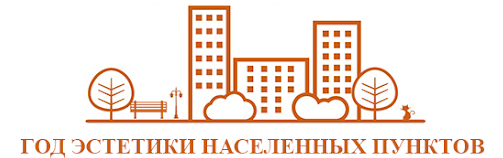 В настоящее время большое внимание придается благоустройству городов 
и сел, территорий, прилегающих к учреждениям. Глава Республики Башкортостан Радий Хабиров подписал Указ, согласно которому 2020 год объявлен в республике Годом эстетики населённых пунктов: газоны, тротуары, освещение, заборы. Документ направлен на создание условий для комфортного проживания населения, повышения уровня благоустройства 
и формирования эстетического внешнего облика населённых пунктов Башкортостана. Благоустройство территории, которая нас окружает, это процесс, приносящий радость и яркость в нашу жизнь. Но что понимаем под благоустройством территории мы? Это комплекс мероприятий, позволяющих улучшить состояние экологии городского и сельского участка, и, кроме того, придать ему эстетически привлекательный, завершенный внешний вид. Эффективная работа по благоустройству городских и сельских территорий возможна только при тесном взаимодействии муниципальных властей, предприятий, общественных организаций, жителей города и села.
 В настоящее время люди стали все больше внимания обращать на состояние территорий, прилегающих к их дому, месту работы, учебным заведениям 
и другим объектам социального значения. И многие из указанных территорий, зачастую, требуют значительного благоустройства. «Театр начинается с гардероба, а дом со двора, клумбы, потому что двор – это лицо дома». Проблема благоустройства и озеленения территорий является актуальной 
и для детского сада. Сотрудники, родители и дети должны придать большое значение внешнему виду при садовой территории. Существует хорошая пословица: «Человека встречают по одежке, провожают по уму». Поэтому большое значение имеет внешний вид учреждения и окружающая ее территория, но она должна быть не только красивой, но экологически чистой. В рамках Года эстетики населённых пунктов: газоны, тротуары, освещение, заборы основными направлениями работы детского сада является разъяснение проблем благоустройства и озеленения, эстетического оформления нашей территории, создания комфортных условий. 